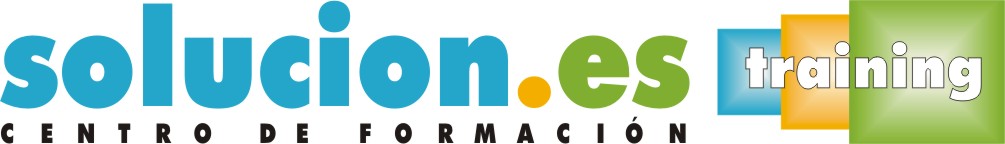  Curso On LineRevit: Iniciación al Diseño 3DObjetivos:Mostrar a los alumnos las posibilidades que presenta Revit e introducirles en el uso del programa, de modo que puedan realizar proyectos de construcción sencillos.Al finalizar el curso el alumno será capaz de crear en 3D edificios con estructuras sencillas, accediendo a vistas en dos y tres dimensiones, con las que visualizar todo o parte del proyecto.Temario:RevitLa interfaz de RevitVisualizar un proyecto de RevitGestión de archivosComenzar a trabajar con RevitComenzar a crear un proyectoCrear y modificar murosCrear y modificar suelosAñadir pilares arquitectónicos al proyectoCrear y modificar techosCrear y modificar cubiertasAñadir puertas y ventanas al proyectoCrear y modificar escaleras, rampas y barandillasAñadir mobiliario al proyectoCrear un edificio sencillo completo